CZIC862009 - ISTITUTO COMPRENSIVO DON MILANI LAMEZIA    TERMEVIA MAGGIORDOMO - 88046 LAMEZIA TERME (CZ) ANNO SCOL. 2016/17 – ASS. AMMINISTRATIVI  -                                                             Graduatoria Interna PROVVISORIA per l’ individuazione di   eventuale soprannumerario per l’anno scol. 2017/18                                                                    Lamezia Terme, lì 25/05/2017	                                                                                               IL DIRIGENTE SCOLASTICO                                                                           Dott.ssa Margherita PRIMAVERA                                              Firma autografa sostituita a mezzo stampa ex art.3,c.2 D.Lgs n.39/93  Mod. pergri01 [6.2.3]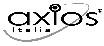 N.DipendenteData nasc.PuntiAnzianitàFamigliaTitoli gen.1TORCHIA DOMENICO 24/08/19551098,001074,0024,000,002MANCARI PIETRO GIOVANNI15/10/1964   291,33   255,33  24,00 12,003